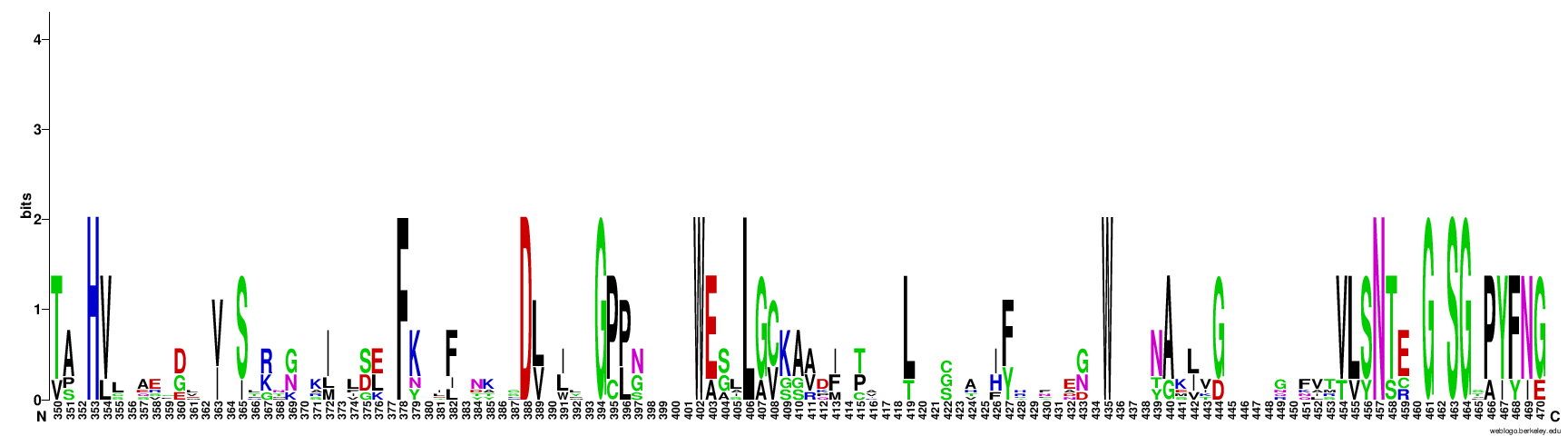 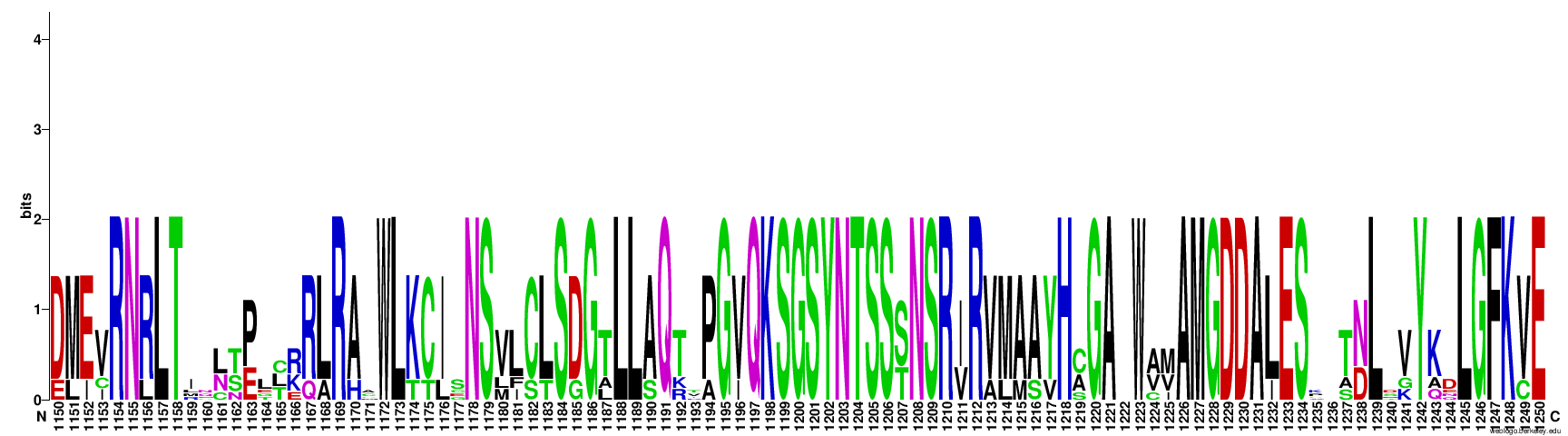 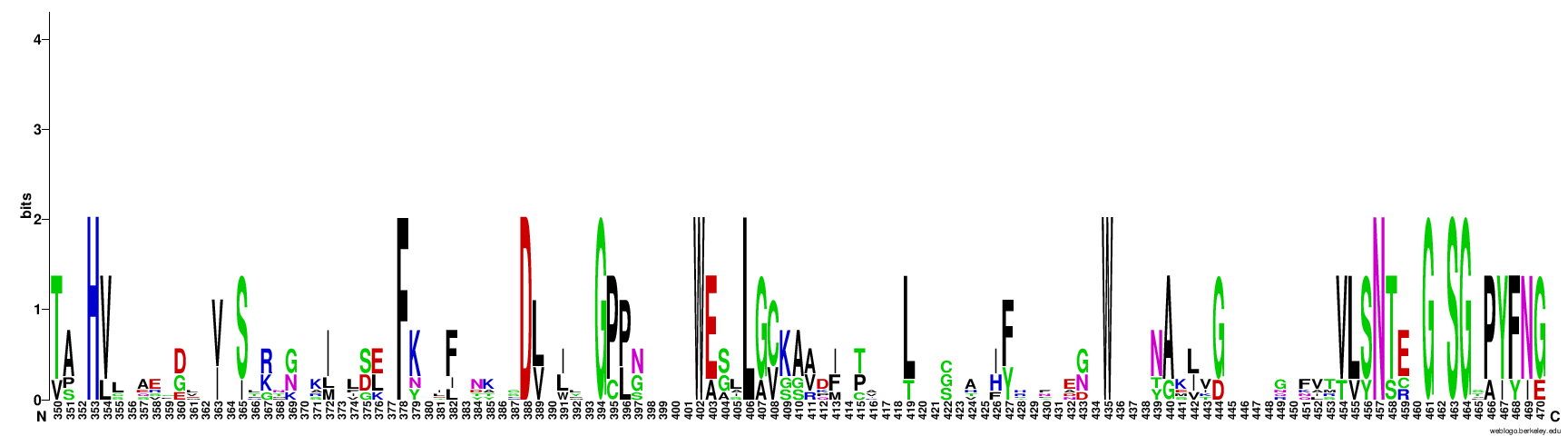 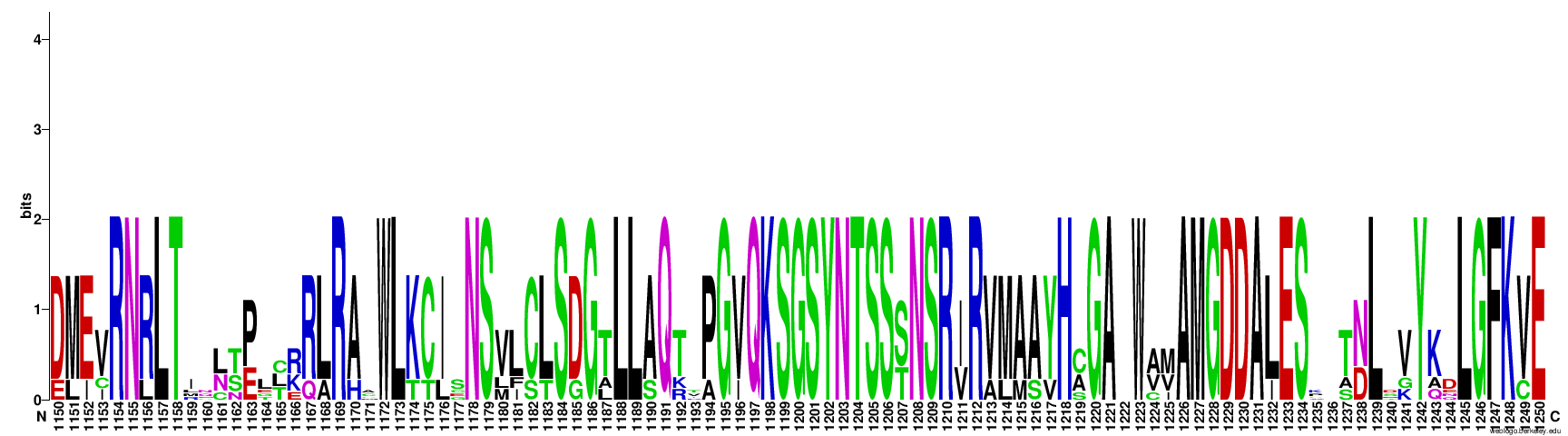 Fig. S1 Conserved H(X25)D(X70–80)GXSG domain (A) and GXXXTXXXN(X25–40)GDD motif (B) determined in the P1 and P1−P2 proteins, respectively of the identified viruses. The sequence logos were generated using the webserver WebLogo 3. 